                                              2021-2-BG01-KA210-SCH-000049746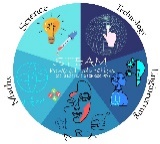                                                                        STEAM-POWERED EDUCATIONИме на дейността- “Ready or not, here I come Math”Място на дейността- Разград, България от 27-31.03.2023 г.          В мобилността по проект Еразъм + STEAM-POWERED EDUCATION по Договор N: 2021-2-BG01-KA210-SCH-000049476 участваха общо 31 участници от България, Турция и Сърбия. Водеща организация на мобилността бе КААНЛАНД ЕООД, България. В дейностите бяха включени ученици и учители от три различни държави.Опишете спецификата на мобилността и постигнатите резултати.       Основна тема на мобилността бе математиката, която се изразяваше в измерване на обем на геометрични фигури, изчисления за изработване на релефни карти и къщички за птички, изработване на катапулт и изработване на изделия от епоксидна смола, както и обсъждане на инструменти за разпространение на резултатите на проекта.      На 27.03.2023 г. (понеделник) се проведе събитие по посрещане на партньорите от Сърбия и Турция в Общински Културен Център гр. Разград, на което бяха поканени директори на детски градини, основни и средни училища, РУО-Разград, кмет на Община Разград, представители на читалища и други културни институции. В Регионална библиотека „ Проф. Боян Пенев“ директорът Димитър Петров представи историята на гр. Разград. В кафе-ресторант „ Зайо Байо“ се проведоха ice breaking дейности и гостите бяха почерпени с традиционни български ястия. Групата се отправи към Археологически музей „ Абритус“ и поради големия интерес към футболния отбор Лудогорец беше посетен „ Гнездо на орли“. По-късно през деня се организира уъркшоп, на който учениците с помощта на учителите изработиха къщички за птички и сувенири от епоксидна смола.       На 28.03.2023 г. (вторник) се организира среща за представяне на STEAM дейностите на водещата организация, а следобед се организира културна програма в гр. Шумен.      На 29.03.2022 г. (сряда) учениците изработиха релефни карти на страните си с помощта на своите учители. Включиха се и родители в дейността. Следобед групата посети гр. Русе и неговите забележителности.      На 30.03.2023 г. (четвъртък) се организира работилница за изработване на геометрични фигури и изчисляване на обем, а следобед се проведе и културна разходка из забележителностите на гр. Велико Търново. По-късно вечерта се организира гала вечеря, на която се отпразнува края на мобилност “Ready or not, here I come Math” и раздадени сертификати на участниците в нея.     На 31.03.2023 г. (петък) учениците изработиха катапулт и участваха в blooket игра за крайна оценка и обратна връзка от мобилността. Организира се и среща на координаторите и follow-up дейности. Какви са впечатленията Ви от организацията на мобилността?         Българската организация направи чудесна организация на мобилността. Дейностите бяха добре разпределени във времето за осъществяване на мобилността. Времето за дейностите и почивка бяха добре балансирани. Работният процес беше съобразен със заложеното за мобилността в проектното предложение. Как оценявате ползата от участието за Вашето личностно развитие и за бъдещето на организацията, която представлявате?        Водещата организация сподели опита си в STEAM, а като най-интересна за партньорите се оказа изработката на сувенири от епоксидна смола. Гостите споделиха интересни практики по време на дейностите и идеи за работа, които бихме използвали в работата си с учениците в бъдеще. Надяваме се да продължим да работим по проекти Еразъм + и това да се превърне в традиция за нашата организация.Дата: 03.04.2023 г.                                                                                                    Подпис: Гр. Разград                                                                                                                  Айтен Кязимова                                                                                                                                       Илина Иванова                                                                                                                                       Тодорка Калинова                                                                                                                                        Зюхре Адем                                                                                                                                        Кериме Хюсеин                                                                                                                             От:  Айтен Кязимова Неджибова      Илина Кънчева Иванова      Тодорка Илиева Калинова      Зюхре Ариф Адем      Кериме Мюсаева Хюсеин                                                                     /име, презиме и фамилия/     